Group 5-6 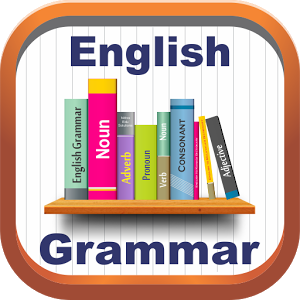 1. Fill in:   a   or   an.1……atlas                    2 …… pen                    3……..timetable          4……apple                   5……school                 6……orange.2. Write the correct pronoun. 1. classroom - it        2. guitars -..........          3. Jane -..........     4. Emma and Clara-..........                       5. Ronaldo-..........     3. Fill in: am, is, are1. We…….eleven  years old.2. Tim …….eighteen.3. My  friends ……nice.4. I……from Lithuania.5. She…….in class 54. Fill in :  have   or  has1. I……    got  a  sister.2. Ann …..  got  a   ruler.3. He………got a skateboard.4. They….. got  many   friends.5. Batman……got a cloak.5. Put the words into the correct order:1.  this/ a/ is/ ruler.2. lesson/ where/ the/ is/ Maths?3.  has/ a/ got/ camera/ he?4. friend/ Ann/ is/my.5. have/ a/ I/ got/ not/ ruler.6.Underline the odd word:1. Sunday     Tuesday   Monday   October2. Maths     pen     Science    Geography3. I       is    he     she4. France   English   the UK   the USA7.Choose the correct item:1. This is .......... egg.A. an    B.  a      C. -2. My sister and my brother .......... 18 years old.A. `m not    B. isn`t       C. aren`t3. This is my schoolbag.  .......... is red.A. It            B. She         C. He        4. There .......... a park  near  my house.A. are       B. aren`t       C. is5. Look at these ..........A. woman    B. women     C. womans6. Lisa .......... got a big house.A. have     B. has      C. haves7. My  flat  is  on  the .......... floor.A. three       B.  third       C. thirteen